Appendix S3. Sensitivity analyses Results partitioned by different fitness proxyTo explore the effects of combining different “best fitness” estimates in our analysis, we reran the analyses separately for each type of fitness proxy, using all species for which that proxy had been reported. Similar declines in fitness across range limits were observed for these different subsets of species (Table S1).  ENM sensitivity analysesWe examined the effects of many of the decisions made during ENM calibration on our conclusions by conducting several additional rounds of model calibration followed by re-analysis of results across species. The first of these ENM sensitivity tests replaced the more complex hinge features (where used) with linear, product and quadratic features. A second set of sensitivity tests explored two alternatives to the minimum convex polygon around points for background sampling for each species: a background area defined by the rectangular extent encompassing all of the species’ localities plus an additional 200 km in each cardinal direction (equivalent to defining an arbitrary study region) and a background area defined by buffering the localities by ~300 km (which avoids some problems inherent to MCP for species who ranges are not well described by a simple convex shape; Fig. S3-1). Finally, we generated a relatively unrestricted set of models based on all 19 bioclim variables and all feature types (i.e. allowing Maxent to do its own variable selection: Elith et al., 2011) while allowing background sampling to come from a 200 km2 rectangular area around each species’ range (this latter configuration most closely represents a decision-free approach to using Maxent and is consistent with the setup of many of the earliest studies using the software). Most analyses were robust to the different calibration strategies (Tables S2-S3). However, the statistical significance of the tests of concordance when vertical limits were treated separately varied across runs (Table S3).Table S3-1. Differences in the fitness of transplanted individuals across range limits when different fitness components are analyzed separately. Comparisons between the full and reduced model (i.e. without site type) were based on likelihood ratio tests (LRT). Significant values (p<0.05) are in bold. * To improve homoscedasticity, variances were allowed to vary by site type.†To improve homoscedasticity, variances were allowed to vary by the type of fitness estimate. Table S3-2. Differences in the suitability of transplant sites across range limits when niche models are calibrated in different ways. Comparisons between the full and reduced model (i.e. without site type) were based on likelihood ratio tests (LRT). Significant values (p<0.05) are in bold. * To improve homoscedasticity, variances were allowed to vary by site type.Table S3-3. Concordance between the direction of the change in the performance of individuals (best fitness proxy) and the suitability of sites across range limits when niche models are calibrated in different ways. The results are based on binomial tests with probability of success = 0.5. Significant values (p<0.05) are in bold. Table S3-4.  Fitness and suitability patterns across range limits (- indicates fitness or suitability declined across range limits; + indicates a lack of decline) when sites were categorized as in-range or over-the-edge without consideration of the type of range limit (horizontal versus vertical). See Table S3-2 for key to the parameter settings for the different analyses (V1-V6). * “Both” indicates that the authors of the transplant experiments tested both horizontal and vertical range limits. In-range and over-the-edge sites from both types of range limits were analyzed together in the “combined” version of our analysis and separately in our analyses of horizontal and vertical range limits.Table S3-5.  Fitness and suitability patterns across horizontal range limits (- indicates fitness or suitability declined across range limits; + indicates a lack of decline). See Table S3-2 for key to the parameter settings for the different analyses (V1-V6). Table S3-6.  Fitness and suitability patterns across vertical range limits (- indicates fitness or suitability declined across range limits; + indicates a lack of decline). See Table S3-2 for key to the parameter settings for the different analyses (V1-V6). 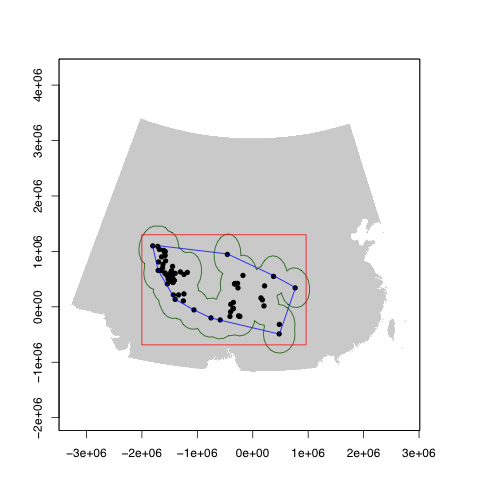 Figure S3-1. Example of the different types of background extents examined in the ENM sensitivity analyses. Blue, green and red lines represent the MCP, buffered-points and 200 km rectangular backgrounds (respectively) for Aphragmus oxycarpus and were generated based on the locality data for this species (black circles). The grey shading depicts part of Central Asia, the continent on which the species is found. The axes give latitude and longitude (albers equal area projection). AnalysisFitness estimate (number of species)Mean coefficient (SE)LRTP valueCombinedSurvival (n=37)-0.32 (0.054)LRT5,4=32.25<0.0001CombinedGrowth (n=16)-0.26(0.061)LRT5,4=16.17<0.0001CombinedReproduction (n=8)-0.31 (0.14)LRT5,4=4.570.033CombinedFitness (n=21)*-0.50 (0.10)LRT6,5=22.47<0.0001CombinedBest estimate (n=40)†-0.25 (0.049)LRT7,6=21.03<0.0001HorizontalSurvival (n=23)-0.17 (0.051)LRT5,4=10.620.0011HorizontalGrowth (n=14)-0.19 (0.064)LRT5,4=8.740.0031HorizontalFitness (n=11)-0.27 (0.10)LRT5,4=6.900.0086HorizontalBest estimate (n=25)†-0.16 (0.055)LRT6,5=8.380.0038VerticalSurvival (n=18)*-0.48 (0.098)LRT6,5=19.91<0.0001VerticalGrowth (n=6)-0.37 (0.15)LRT5,4=5.800.016VerticalFitness (n=10)*-0.88 (0.18)LRT6,5=15.98<0.0001VerticalBest estimate (n=19)†-0.35 (0.077)LRT7,6=13.58<0.0001AnalysisENM methodologyMean coefficient (SE)LRTp valueCombined(N = 40)Hinge features, PCA predictors, MCP background extent (V1)-0.29 (0.056)LRT4,3=25.50<0.0001Combined(N = 40)Linear-product-quadratic features, PCA predictors, MCP background extent (V2)  -0.31 (0.059)LRT4,3=25.01<0.0001Combined(N = 40)Hinge features, PCA predictors, 200 km rectangular background extent* (V3)-0.38 (0.065)LRT6,5=31.91<0.0001Combined(N = 40)All features, all bioclim predictors, 200 km rectangular background extent (V4)-0.41 (0.081)LRT4,3=25.01<0.0001Combined(N = 40)Hinge features, PCA predictors, buffered points background extent* (V5)-0.38 (0.060)LRT6,5=36.73<0.0001Combined(N = 40)Linear-product-quadratic features, PCA predictors, buffered points background extent (V6) -0.34 (0.061)LRT4,3=28.94<0.0001Horizontal(N = 25)Hinge features, PCA predictors, MCP background extent (V1) -0.35 (0.063)LRT4,3=27.24<0.0001Horizontal(N = 25)Linear-product-quadratic features, PCA predictors, MCP background extent (V2) -0.44 (0.078)LRT4,3=27.83<0.0001Horizontal(N = 25)Hinge features, PCA predictors, 200 km rectangular background extent (V3) -0.46 (0.086)LRT4,3=25.40<0.0001Horizontal(N = 25)All features, all bioclim predictors, 200 km rectangular background extent (V4)-0.48 (0.11)LRT4,3=16.89<0.0001Horizontal(N = 25)Hinge features, PCA predictors, buffered points background extent* (V5) -0.48 (0.078)LRT5,4=32.14<0.0001Horizontal(N = 25)Linear-product-quadratic features, PCA predictors, buffered points background extent (V6) -0.50 (0.087)LRT4,3=29.00<0.0001Vertical(N = 19)Hinge features, PCA predictors, MCP background extent (V1)-0.22 (0.053)LRT4,3=16.70<0.0001Vertical(N = 19)Linear-product-quadratic features, PCA predictors, MCP background extent (V2) -0.14 (0.046)LRT4,3=9.570.002Vertical(N = 19)Hinge features, PCA predictors, 200 km rectangular background extent (V3)-0.27 (0.057)LRT4,3=20.82<0.0001Vertical(N = 19)All features, all bioclim predictors, 200 km rectangular background extent (V4)-0.32 (0.058)LRT4,3=26.27<0.0001Vertical(N = 19)Hinge features, PCA predictors, buffered points background extent (V5)-0.26 (0.055)LRT4,3=19.90<0.0001Vertical(N = 19)Linear-product-quadratic features, PCA predictors, buffered points background extent (V6) -0.14 (0.051)LRT4,3=7.110.0077AnalysisENM methodologyNumber of species with fitness and suitability changing in the same directionp valueCombined(N = 40)Hinge features, PCA predictors, MCP background extent (V1)310.00068Combined(N = 40)Linear-product-quadratic features, PCA predictors, MCP background extent (V2)300.0022Combined(N = 40)Hinge features, PCA predictors, 200 km rectangular background extent (V3)300.0022Combined(N = 40)All features, all bioclim predictors, 200 km rectangular background extent (V4)270.038Combined(N = 40)Hinge features, PCA predictors, buffered points background extent (V5)290.0064Combined(N = 40)Linear-product-quadratic features, PCA predictors, buffered points background extent (V6)270.038Horizontal(N = 25)Hinge features, PCA predictors, MCP background extent (V1)170.11Horizontal(N = 25)Linear-product-quadratic features, PCA predictors, MCP background extent (V2) 170.11Horizontal(N = 25)Hinge features, PCA predictors, 200 km rectangular background extent (V3)160.23Horizontal(N = 25)All features, all bioclim predictors, 200 km rectangular background extent (V4)150.42Horizontal(N = 25)Hinge features, PCA predictors, buffered points background extent (V5)150.42Horizontal(N = 25)Linear-product-quadratic features, PCA predictors, buffered points background extent (V6) 150.42Vertical(N = 19)Hinge features, PCA predictors, MCP background extent (V1)150.019Vertical(N = 19)Linear-product-quadratic features, PCA predictors, MCP background extent (V2) 130.17Vertical(N = 19)Hinge features, PCA predictors, 200 km rectangular background extent (V3)150.019Vertical(N = 19)All features, all bioclim predictors, 200 km rectangular background extent (V4)120.36Vertical(N = 19)Hinge features, PCA predictors, buffered points background extent (V5)150.019Vertical(N = 19)Linear-product-quadratic features, PCA predictors, buffered points background extent (V6) 130.17SpeciesSource of TE DataType of Range Limit*Fitness PatternSuitability Pattern V1Suitability Pattern V2Suitability Pattern V3Suitability Pattern V4Suitability Pattern V5Suitability Pattern V6Abutilon theophrastiAndersen et al. 1985H- ---+--Acer saccharumKellman 2004H- ------Anelosimus baezaPurcell & Aviles 2008V- ------Aphragmus oxycarpusKlimeš & Dolezal 2010V- -----+Arnica montanaBruelheide & Scheidel 1999V- ---+--Atalopedes campestrisCrozier 2004H- -+----BetulapapyriferaHobbie & Chapin  1998H- ------Camissoniopsis cheiranthifolia**Samis & Eckert 2009H- +-----Chamaecrista fasciculata††Stanton-Geddes et al. 2012H- ------Clarkia xantiana ssp. parviflora‡‡Geber & Eckhart 2005H- ----++Clarkia xantiana ssp. xantiana‡‡Geber & Eckhart 2005H- --++++Digitalis purpureaBruelheide & Heinemeyer 2002Both- ------Draba altaicaKlimeš & Dolezal 2010V- ------Draba oreadesKlimeš & Dolezal 2010V- ------Euphorbia amygdaloidesSchulz & Bruelheide 1999H+ ------Gilia capitata ssp. capitataNagy & Rice 1997H- ------Hordeum murinumDavison 1977V- ------Lactuca serriolaPrince & Carter 1985H+ ------LipoptenacerviHärkönen et al. 2010H- ------Lomatium dissectum var. dissectumMarsico & Hellmann 2009H- --+-++Lomatium nudicauleMarsico & Hellmann 2009H+ ------Lomatium utriculariumMarsico & Hellmann 2009H-  ------Mimulus cardinalisAngert & Schemske 2005V- ------MimuluslewisiiAngert & Schemske 2005V- ------Mnium arizonicumCleavitt 2004V+ ------Mnium spinulosumCleavitt 2004V+ -----+Pegaeophyton scapiflorumKlimeš & Dolezal 2010V- -----+Phlox drummondii‡‡Levin & Clay 1984H- ------Picea glaucaHobbie & Chapin  1998H- ------Pinus albicaulisMcLane & Aitken 2012H+ ------Poa attenuataKlimeš & Dolezal 2010V- ------Populus tremuloidesHobbie & Chapin  1998H- ------Protea aureaLatimer et al. 2009Both- ---+--Protea mundiiLatimer et al. 2009H- ------Protea punctataLatimer et al. 2009Both- ------Saxifraga nanellaKlimeš & Dolezal 2010V- ------Stellaria depressaKlimeš & Dolezal 2010V- -+-+--Thaumetopoea pityocampaBattisti et al. 2005Both- -----+Vulpia fasciculata§§Norton et al. 2005H+ ------Waldheimia tridactylitesKlimeš & Dolezal 2010V+ ------SpeciesSource of TE DataFitness PatternSuitability Pattern V1Suitability Pattern V2Suitability Pattern V3Suitability Pattern V4Suitability Pattern V5Suitability Pattern V6Abutilon theophrastiAndersen et al. 1985- ---+--Acer saccharumKellman 2004- ------Atalopedes campestrisCrozier 2004- -+----BetulapapyriferaHobbie & Chapin  1998- ------Camissoniopsis cheiranthifolia**Samis & Eckert 2009- +-----Chamaecrista fasciculata††Stanton-Geddes et al. 2012- ------Clarkia xantiana ssp. parviflora‡‡Geber & Eckhart 2005- ----++Clarkia xantiana ssp. xantiana‡‡Geber & Eckhart 2005- --++++Digitalis purpureaBruelheide & Heinemeyer 2002+------Euphorbia amygdaloidesSchulz & Bruelheide 1999+ ------Gilia capitata ssp. capitataNagy & Rice 1997- ------Lactuca serriolaPrince & Carter 1985+------LipoptenacerviHärkönen et al. 2010- ------Lomatium dissectum var. dissectumMarsico & Hellmann 2009---+-++Lomatium nudicauleMarsico & Hellmann 2009+------Lomatium utriculariumMarsico & Hellmann 2009-  ------Phlox drummondii‡‡Levin & Clay 1984- ------Picea glaucaHobbie & Chapin  1998- ------Pinus albicaulisMcLane & Aitken 2012+------Populus tremuloidesHobbie & Chapin  1998- ------Protea aureaLatimer et al. 2009----+--Protea mundiiLatimer et al. 2009- ------Protea punctataLatimer et al. 2009-------Thaumetopoea pityocampaBattisti et al. 2005 -++++++Vulpia fasciculata§§Norton et al. 2005+ ------SpeciesSource of TE DataFitness PatternSuitability Pattern V1Suitability Pattern V2Suitability Pattern V3Suitability Pattern V4Suitability Pattern V5Suitability Pattern V6Anelosimus baezaPurcell & Aviles 2008- ------Aphragmus oxycarpusKlimeš & Dolezal 2010- -----+Arnica montanaBruelheide & Scheidel 1999- ---+--Digitalis purpureaBruelheide & Heinemeyer 2002 -------Draba altaicaKlimeš & Dolezal 2010- ------Draba oreadesKlimeš & Dolezal 2010- ------Hordeum murinumDavison 1977- ------Mimulus cardinalisAngert & Schemske 2005- ------MimuluslewisiiAngert & Schemske 2005- ------Mnium arizonicumCleavitt 2004+ ------Mnium spinulosumCleavitt 2004+ -----+Pegaeophyton scapiflorumKlimeš & Dolezal 2010- -----+Poa attenuataKlimeš & Dolezal 2010- ------Protea aureaLatimer et al. 2009----+--Protea punctataLatimer et al. 2009+------Saxifraga nanellaKlimeš & Dolezal 2010- ------Stellaria depressaKlimeš & Dolezal 2010- -+-+--Thaumetopoea pityocampaBattisti et al. 2005--+---+Waldheimia tridactylitesKlimeš & Dolezal 2010+ ------